				                    	 Form FEAB-1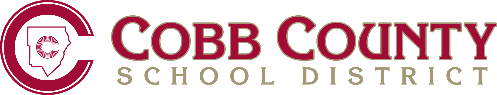 Architect’s Fee9/19/12: SPLOST 					         Page 1 of 2Greater than$-	toGreater than$-	toLess Than	% Fee$99,999 = HourlyLess Than	% Fee$99,999 = HourlyLess Than	% Fee$99,999 = HourlyGreater thanGreater thanLess Than	% FeeLess Than	% FeeLess Than	% FeeGreater thanGreater thanLess Than% Fee% FeeGreater thanLess ThanLess Than% Fee% Fee$100,000to$109,999=7.00$500,000to$509,999=6.33$900,000to$909,999=5.67$1,300,000to$1,309,999=5.20$110,000to$119,999=6.98$510,000to$519,999=6.32$910,000to$919,999=5.65$1,310,000to$1,319,999=5.19$120,000to$129,999=6.97$520,000to$529,999=6.30$920,000to$929,999=5.63$1,320,000to$1,329,999=5.18$130,000to$139,999=6.95$530,000to$539,999=6.28$930,000to$939,999=5.62$1,330,000to$1,339,999=5.17$140,000to$149,999=6.93$540,000to$549,999=6.27$940,000to$949,999=5.60$1,340,000to$1,349,999=5.16$150,000to$159,999=6.92$550,000to$559,999=6.25$950,000to$959,999=5.58$1,350,000to$1,359,999=5.15$160,000to$169,999=6.90$560,000to$569,999=6.23$960,000to$969,999=5.57$1,360,000to$1,369,999=5.14$170,000to$179,999=6.88$570,000to$579,999=6.22$970,000to$979,999=5.55$1,370,000to$1,379,999=5.13$180,000to$189,999=6.87$580,000to$589,999=6.20$980,000to$989,999=5.53$1,380,000to$1,389,999=5.12$190,000to$199,999=6.85$590,000to$599,999=6.18$990,000to$999,999=5.52$1,390,000to$1,399,999=5.11$200,000to$209,999=6.83$600,000to$609,999=6.17$1,000,000to$1,009,999=5.50$1,400,000to$1,409,999=5.10$210,000to$219,999=6.82$610,000to$619,999=6.15$1,010,000to$1,019,999=5.49$1,410,000to$1,419,999=5.09$220,000to$229,999=6.80$620,000to$629,999=6.13$1,020,000to$1,029,999=5.48$1,420,000to$1,429,999=5.08$230,000to$239,999=6.78$630,000to$639,999=6.12$1,030,000to$1,039,999=5.47$1,430,000to$1,439,999=5.07$240,000to$249,999=6.77$640,000to$649,999=6.10$1,040,000to$1,049,999=5.46$1,440,000to$1,449,999=5.06$250,000to$259,999=6.75$650,000to$659,999=6.08$1,050,000to$1,059,999=5.45$1,450,000to$1,459,999=5.05$260,000to$269,999=6.73$660,000to$669,999=6.07$1,060,000to$1,069,999=5.44$1,460,000to$1,469,999=5.04$270,000to$279,999=6.72$670,000to$679,999=6.05$1,070,000to$1,079,999=5.43$1,470,000to$1,479,999=5.03$280,000to$289,999=6.70$680,000to$689,999=6.03$1,080,000to$1,089,999=5.42$1,480,000to$1,489,999=5.02$290,000to$299,999=6.68$690,000to$699,999=6.02$1,090,000to$1,099,999=5.41$1,490,000to$1,499,999=5.01$300,000to$309,999=6.67$700,000to$709,999=6.00$1,100,000to$1,109,999=5.40$1,500,000toUnlimited=5.00$310,000to$319,999=6.65$710,000to$719,999=5.98$1,110,000to$1,119,999=5.39$320,000to$329,999=6.63$720,000to$729,999=5.97$1,120,000to$1,129,999=5.38$330,000to$339,999=6.62$730,000to$739,999=5.95$1,130,000to$1,139,999=5.37$340,000to$349,999=6.60$740,000to$749,999=5.93$1,140,000to$1,149,999=5.36$350,000to$359,999=6.58$750,000to$759,999=5.92$1,150,000to$1,159,999=5.35$360,000to$369,999=6.57$760,000to$769,999=5.90$1,160,000to$1,169,999=5.34$370,000to$379,999=6.55$770,000to$779,999=5.88$1,170,000to$1,179,999=5.33$380,000to$389,999=6.53$780,000to$789,999=5.87$1,180,000to$1,189,999=5.32$390,000to$399,999=6.52$790,000to$799,999=5.85$1,190,000to$1,199,999=5.31$400,000to$409,999=6.50$800,000to$809,999=5.83$1,200,000to$1,209,999=5.30$410,000to$419,999=6.48$810,000to$819,999=5.82$1,210,000to$1,219,999=5.29$420,000to$429,999=6.47$820,000to$829,999=5.80$1,220,000to$1,229,999=5.28$430,000to$439,999=6.45$830,000to$839,999=5.78$1,230,000to$1,239,999=5.27$440,000to$449,999=6.43$840,000to$849,999=5.77$1,240,000to$1,249,999=5.26$450,000to$459,999=6.42$850,000to$859,999=5.75$1,250,000to$1,259,999=5.25$460,000to$469,999=6.40$860,000to$869,999=5.73$1,260,000to$1,269,999=5.24$470,000to$479,999=6.38$870,000to$879,999=5.72$1,270,000to$1,279,999=5.23$480,000to$489,999=6.37$880,000to$889,999=5.70$1,280,000to$1,289,999=5.22$490,000to$499,999=6.35$890,000to$899,999=5.68$1,290,000to$1,299,999=5.21